BJORL-D-20-00776 - SUPPLEMENTARY MATERIALAppendix 1 The final version of SAQ-1 algorithm.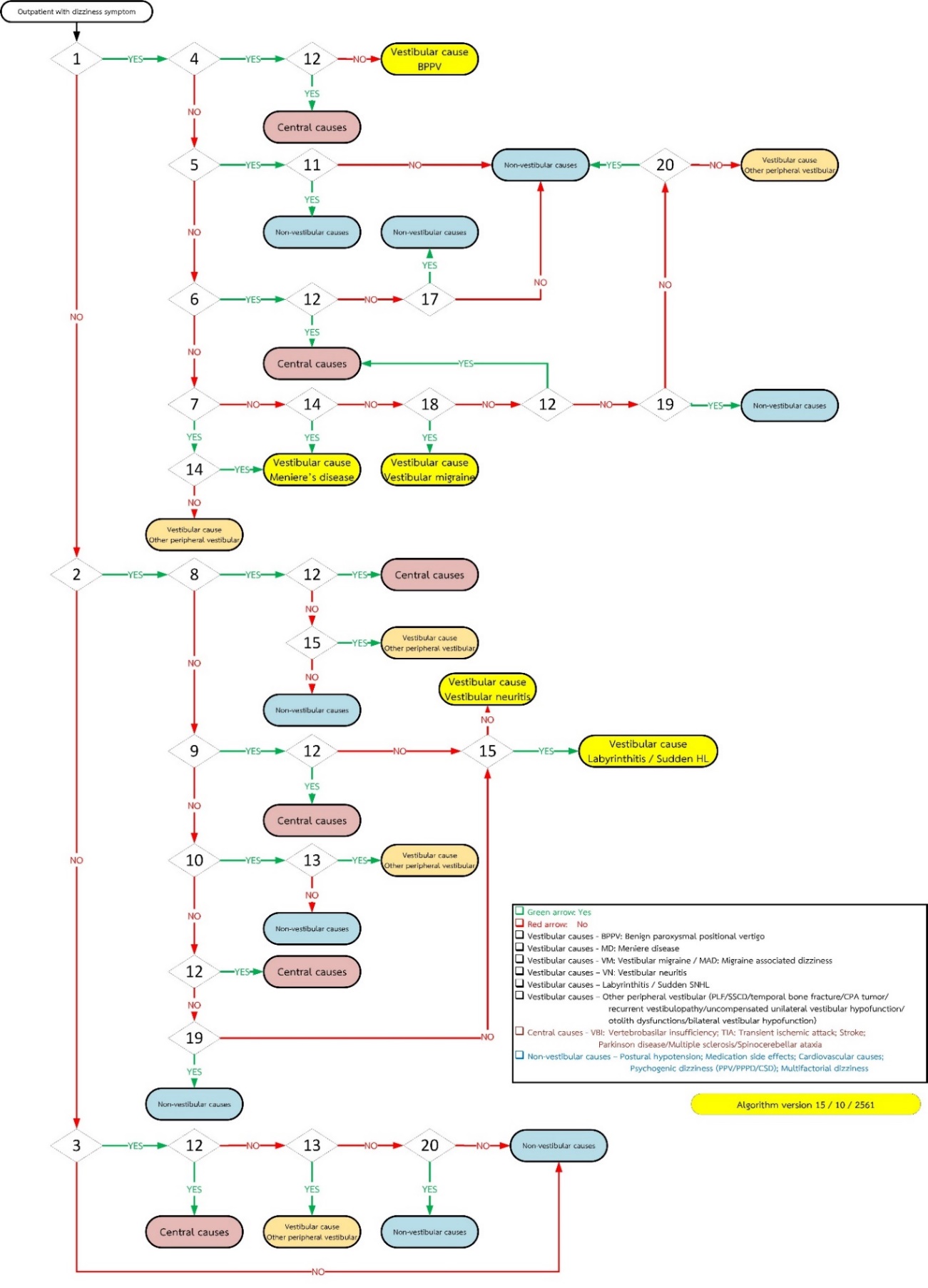 